 СТЕПНОВСКОЕ МУНИЦИПАЛЬНОЕ ОБРАЗОВАНИЕ СОВЕТСКОГО МУНИЦИПАЛЬНОГО РАЙОНА САРАТОВСКОЙ ОБЛАСТИ 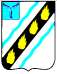 СОВЕТ ДЕПУТАТОВ (третьего созыва)  РЕШЕНИЕ от 29. 12.2015 № 100 «О  местном бюджете на 2016 год» Руководствуясь Бюджетным кодексом  Российской Федерации, Федеральным Законом  от 06.10.2003 № 131 ФЗ «Об общих принципах организации местного самоуправления  Российской Федерации», Уставом Степновского муниципального образования Советского муниципального района, Совет депутатов  Степновского муниципального образования РЕШИЛ:   Утвердить  основные  характеристики  местного  бюджета    Степновского  муниципального образования на 2016 год: 1.1.общий объѐм доходов в сумме 25051,5 тыс. рублей; 1.2. общий объѐм расходов в сумме 25051,5 тыс. рублей; 1.3. дефицит местного бюджета  в сумме 0,0 тыс. рублей.  Утвердить поступление доходов в  местный бюджет согласно Приложению   Утвердить  бюджетные ассигнования  местного бюджета на 2016 год:  4.1.  ведомственную  структуру  расходов  местного  бюджета  согласно Приложению  2;  4.2.  распределение  бюджетных  ассигнований  по  разделам,  подразделам, целевым статьям (муниципальным программам и непрограммным  направлениям деятельности),  группам и  подгруппам  видов расходов   классификации  расходов местного бюджета согласно Приложению  3;  4.3.  распределение  бюджетных  ассигнований  по  целевым  статьям (муниципальным  программам  и  непрограммным    направлениям  деятельности), группам и подгруппам видов расходов  классификации  расходов местного бюджета согласно Приложению  4;  4.4.  источники  финансирования  дефицита  местного  бюджета  согласно Приложению 5; 4.5. перечень муниципальных программ и объем бюджетных ассигнований  на их реализацию  согласно Приложению  6.  Установить:  5.1. предельный объем  муниципального  долга муниципального района на 2016 год в сумме 24500,0 тыс. рублей;  5.2. верхний предел  муниципального долга местного бюджета на 1 января 2017 года  в  сумме  24500,0  тыс.  рублей,  в  том  числе  верхний  предел  долга  по муниципальным гарантиям в сумме 0,0 тыс. рублей. перечисления  средств  субсидий  на  расчетные  счета  получателей  субсидий, открытые в кредитных организациях.  Установить в 2016 году предел расходов на обслуживание муниципального долга  местного  бюджета  15  процентов  объема  расходов  местного  бюджета,  за исключением  объема  расходов,  которые  осуществляются  за  счет  субвенций, предоставляемых из бюджетов бюджетной системы Российской Федерации.   Остатки  средств  местного  бюджета  в  объеме  до  1000,0  тыс.  рублей  по состоянию  на  1  января  2016  года  на  едином  счете  местного  бюджета,  за исключением безвозмездных  поступлений из областного бюджета, направляются  в 2016 году на покрытие временных кассовых разрывов бюджета.   Безвозмездные поступления от физических и юридических лиц, в том числе добровольные пожертвования, зачисляются в доход местного бюджета в размере 100 процентов.  Настоящее решение подлежит обнародованию в установленном порядке.  Настоящее решение вступает в силу с 1января 2016 года.  Глава Степновского  муниципального образования   С.В.Табаков  Приложение 1                                                                                            решению Совета депутатов  Степновскогомуниципального образования Советского муниципального района Саратовской области    от 29.12. 2015 № 100 Поступление доходов в местный бюджет Степновского муниципального образования Советского муниципального района на 2016 Верно.   Секретарь Совета депутатов С.В. Чубарых  Приложение 2                                                                                            решению Совета депутатовСтепновского муниципального образования Советского муниципального района Саратовской области    от 29.12. 2015 № 100 Ведомственная структура расходов местного бюджета Степновского муниципального образования в 2016 году 1 2 3 4 5 6 7 Совет  депутатов Степновского бюджетов 	402 	01 	11 	8730094200 	10,00  юбилейными датами на 2015-2017 годы"  402	01 13 	6000000000 	57,00 государственных (муниципальных ) нужд  402 	01 	13 	60001V0000 	200 	57,00 Иные закупки товаров, работ и услуг для 402 01 13 60001V0000 240 57,00  обеспечения государственных (муниципальных) нужд Расходы по исполнению отдельных Саратовской области" 	402 	01 	13 	8710094000 	13,00  Капитальные вложения в объекты недвижимого имущества государственной  бюджетов 	402 	14 	03 	8010060200 	14 350,00 Верно. Секретарь Совета депутатов   С.В. Чубарых  Приложение 3                                                                                            решению Совета депутатовСтепновского муниципального образования Советского муниципального района Саратовской области    от 29.12. 2015 № 100 Распределение  бюджетных ассигнований по разделам, подразделам, целевым статьям (муниципальным) программам и непрограммным направлениям деятельности), группам и подгруппам видов  расходов классификации расходов  местного  бюджета на 2015 год 1 2 3 4 5 6 муниципальных  образований Саратовской области" 	01 	13 	8710094000 	13,00  Иные закупки товаров, работ и услуг для обеспечения государственных (муниципальных) сбалансированности бюджетов 	14 	03 	8010060200 	14 350,00 Верно. Секретарь Совета депутатов                                                                                                                                  С.В. Чубарых  Приложение 4                                                                                           решению Совета депутатовСтепновского муниципального образования Советского муниципального района Саратовской области    от 29.12. 2015 №100 Распределение бюджетных ассигнований  по целевым статьям (муниципальным программам и непрограммным направлениям деятельности), группам и подгруппа видов расходов классификации 1 2 3 4 Муниципальная программа "Повышение безопасности дорожного движения в Степновском муниципальном образовании Советского муниципального территории Степновского  муниципального образования на 2016 - 2018 годы"  6100000000 	45,00  Расходы на выплаты персоналу в целях обеспечения выполнения функций государственными (муниципальными) органами, казенными учреждениями, органами управления государственными внебюджетными фондами 8120001200 100 445,30 Расходы на выплаты персоналу государственных (муниципальных) органов  8120001200 120 445,30 Верно. Секретарь Совета депутатов    С.В. Чубарых  Приложение 5                                                                                          решению Совета депутатовСтепновского муниципального образования Советского муниципального района Саратовской области    от  29.12. 2015 № 100 Источники финансирования  дефицита местного  бюджета на 2016 год (тыс. рублей) Код бюджетной классификации Наименование  источника  финансирования дефицита местного бюджета  Сумма 000 01 00 00 00 00 0000 000 Источники внутреннего финансирования дефицитов бюджетов - Изменение остатков средств на Верно. Секретарь Совета депутатов    С.В. Чубарых  Приложение 6   решению Совета депутатов Степновского муниципального образования Советского муниципального района Саратовской области    от 29.12. 2015 № 100 Перечень  муниципальных программ и объем  бюджетных ассигнований на их реализацию на 2016 год 1 2 3 4 5 6 Верно.  Секретарь Совета депутатов   С.В. Чубарых Код бюджетной классификации Наименование доходов Сумма доходов 1 00 00000 00 0000 000 НАЛОГОВЫЕ И НЕНАЛОГОВЫЕ ДОХОДЫ 24547,6 1 01 00000 00 0000 000 НАЛОГОВЫЕ ДОХОДЫ 21910,9 1 01 02000 01 0000 110 НАЛОГИ НА ПРИБЫЛЬ,ДОХОДЫ 12243,3 1 03 00000 00 0000 000 Налог на доходы физических лиц 12243,3 1 03 02000 01 0000 110 НАЛОГИ НА ТОВАРЫ (РАБОТЫ, УСЛУГИ), РЕАЛИЗУЕМЫЕ НА ТЕРРИТОРИИ РОССИЙСКОЙ ФЕДЕРАЦИИ 1317,0 1 05 00000 00 0000 000 Акцизы по подакцизным товарам (продукции), производимым на территории Российской Федерации 1317,0 1 05 03000 01 0000 110 НАЛОГИ НА СОВОКУПНЫЙ ДОХОД 425,8 1 06 00000 00 0000 000 Единый сельскохозяйственный налог 425,8 1 06 01000 00 0000 110 НАЛОГИ НА ИМУЩЕСТВО 7924,8 1 06 06000 00 0000 110 Налог на имущество физических лиц 2589,0 1 08 04020 01 0000 110 Земельный налог 5335,8 1 11 00000 00 0000 000 Госпошлина 1 11 05013 10 0000 120 НЕНАЛОГОВЫЕ ДОХОДЫ 2636,7 1 11 05025 10 0000 120 ДОХОДЫ ОТ ИСПОЛЬЗОВАНИЯ ИМУЩЕСТВА, НАХОДЯЩЕГОСЯ В ГОСУДАРСТВЕННОЙ И МУНИЦИПАЛЬНОЙ СОБСТВЕННОСТИ 1981,7 1 11 05035 10 0000 120 Доходы,  получаемые  в  виде  арендной  платы  за  земельные участки,  государственная  собственность  на  которые  не разграничена  и  которые  расположены  в  границах  сельских поселений,  а  также  средства  от  продажи  права  на  заключение договоров аренды указанных земельных участков  601,0 1 11 09045 13 0000 120 Доходы, получаемые в виде арендной платы, а также средства от продажи  права  на  заключение  договоров  аренды  за  земли, находящиеся  в  собственности  сельских  поселений  (за исключением земельных участков муниципальных бюджетных и автономных учреждений) 1 14 00000 00 0000 0000 Доходы  от  сдачи  в  аренду  имущества,  находящегося  в оперативном управлении органов управления сельских поселений и  созданных  ими  учреждений(  за  исключением  имущества муниципальных бюджетных и автономных учреждений) 300,0 1 14 06013 13 0000 430 Прочие поступления  от использования имущества,  находящегося  в  собственности  городских  поселений  (за  исключением имущества  муниципальных  бюджетных  и  автономных учреждений, а также имущества МУП, в т.ч.казенных) 1080,7 2 00 00000 00 0000 151 Доходы от продажи материальных и нематериальных активов 655,0 2 02 01001 00 0000 151 Доходы  от  продажи  земельных  участков,  государственная собственность  на  которые  не  разграничена  и  которые расположены  в границах городских поселений 655,0 2 02 01001 13 0001 151 БЕЗВОЗМЕЗДНЫЕ ПОСТУПЛЕНИЯ 503,9 2 02 01001 13 0002 151 Дотация бюджетам сельских поселений на выравнивание бюджетной обеспеченности  503,9 2 02 04999 13 0000 151 Дотации на выравнивание бюджетной обеспеченности  городских поселений за счет средств района бюджета Дотации бюджетам городских поселений на выравнивание бюджетной обеспеченности из областного фонда финансовой поддержки за счет субвенций из областного бюджета на исполнение государственных полномочий по расчету и предоставление дотаций поселений 503,9 Прочие межбюджетные трансферты, передаваемые бюджетам городских поселений   2 02 03000 00 0000 151 Субвенции бюджетам сельских поселений 2 02 03015 13 0000 151 Субвенции бюджетам городских поселений на осуществление первичного воинского учета на территориях, где отсутствуют военные комиссариаты 2 07 05030 13 0000 180 Прочие безвозмездные поступления в бюджеты городских поселений ВСЕГО ДОХОДОВ 25051,5 Наименование                                Код  Раздел Под-раздел Целевая статья Вид расходов Сумма муниципального образования 311 00 00 0000000000 000 000 445,30 Общегосударственные вопросы 311 01 00 0000000000 000 000 445,30 Функционирование законодательных (представительных) органов государственной власти и представительных органов муниципальных образований 311 01 03 0000000000 000 000 445,30 Выполнение функций органами государственной  (муниципальной) власти  311 государственной  (муниципальной) власти  311 01 03 8100000000 8100000000 445,30 445,30 Обеспечение деятельности представительного органа власти                          311 Обеспечение деятельности представительного органа власти                          311 01 03 8120000000 8120000000 445,30 445,30 Обеспечение деятельности депутатов представительного органа муниципального  образования                                                                 311 Обеспечение деятельности депутатов представительного органа муниципального  образования                                                                 311 01 03 8120001200 8120001200 445,30 445,30 Расходы на выплаты персоналу в целях обеспечения выполнения функций государственными (муниципальными) органами, казенными учреждениями, органами управления государственными внебюджетными фондами                                       311 Расходы на выплаты персоналу в целях обеспечения выполнения функций государственными (муниципальными) органами, казенными учреждениями, органами управления государственными внебюджетными фондами                                       311 01 03 8120001200                 100 8120001200                 100 445,30 445,30 Расходы на выплаты персоналу государственных (муниципальных) органов                                                                          311 Расходы на выплаты персоналу государственных (муниципальных) органов                                                                          311 01 03 8120001200                 120 8120001200                 120 445,30 445,30 Администрация Советского муниципального района Саратовской области                                                                         402 Администрация Советского муниципального района Саратовской области                                                                         402 00 00 0000000000                 000 0000000000                 000 24 606,20 24 606,20 Общегосударственные вопросы                            402 Общегосударственные вопросы                            402 01 00 0000000000                 000 0000000000                 000 80,00 80,00 Резервные фонды                                                       402 Резервные фонды                                                       402 01 11 0000000000                 000 0000000000                 000 10,00 10,00 Расходы по исполнению отдельных обязательств                                                                402 Расходы по исполнению отдельных обязательств                                                                402 01 11 8700000000 8700000000 10,00 10,00 Средства резервного фонда                                     402 Средства резервного фонда                                     402 01 11 8730000000 8730000000 10,00 10,00 Средства резервного фонда из местных Средства резервного фонда из местных Иные бюджетные ассигнования 402 01 11 8730094200 800 10,00 Резервные средства 402 01 11 8730094200 870 10,00 Другие общегосударственные вопросы 402 01 13 00000000000 000 70,00 Муниципальная программа "Проведение мероприятий на территории Степновского муниципального образования в связи с памятными событиями, знаменательными Подпрограмма 402 01 13 6000000000 57,00 Основное мероприятие "Проведение мероприятий на территории Степновского муниципального образования в связи с памятными событиями, знаменательными и юбилейными датами " 402 01 13 6000100000 57,00 Реализация основного мероприятия за счет средств местного бюджета 402 01 13 60001V0000 57,00 Закупка товаров, работ и услуг для обязательств 402 01 13 8700000000 13,00 Выполнение прочих обязательств 402 01 13 8710000000 13,00 Уплата  членских взносов  в Ассоциацию "Совет  муниципальных  образований Иные бюджетные ассигнования 402 01 13 8710094000 800 13,00 Уплата налогов, сборов и иных платежей 402 01 13 8710094000 850 13,00 Национальная экономика 402 04 00 0000000000 000 1 317,00 Дорожное хозяйство (дорожные фонды) 402 04 09 0000000000 000 1 317,00 Муниципальная программа "Повышение безопасности дорожного движения в Степновском муниципальном образовании Советского муниципального района на 2016- 2018 годы" 402 04 09 5800000000 1 317,00 Подпрограмма 402 04 09 5800000000 1 317,00 Основное мероприятие "Повышение безопасности дорожного движения в Степновском муниципальном образовании Советского муниципального района " 402 04 09 5800100000 1 317,00 Реализация основного мероприятия за счет средств местного бюджета 402 04 09 58001V0000 1 317,00 Закупка товаров, работ и услуг для государственных (муниципальных ) нужд  402 государственных (муниципальных ) нужд  402 04 09 58001V0000 200 1 317,00 Иные закупки товаров, работ и услуг для обеспечения государственных (муниципальных) нужд                                            402 Иные закупки товаров, работ и услуг для обеспечения государственных (муниципальных) нужд                                            402 04 09 58001V0000 240 1 317,00 Жилищно-коммунальное хозяйство                     402 Жилищно-коммунальное хозяйство                     402 05 00 0000000000 000 8 814,20 Жилищное хозяйство                                                402 Жилищное хозяйство                                                402 05 01 0000000000 000 500,00 Расходы в сфере жилищно - коммунального хозяйства                                        402 Расходы в сфере жилищно - коммунального хозяйства                                        402 05 01 8500000000 500,00 Поддержка жилищного хозяйства                         402 Поддержка жилищного хозяйства                         402 05 01 8510000000 500,00 Минимальный размер взноса на капитальный ремонт общего имущества собственников помещений в многоквартирных домах                                          402 Минимальный размер взноса на капитальный ремонт общего имущества собственников помещений в многоквартирных домах                                          402 05 01 8510005080 500,00 Закупка товаров, работ и услуг для государственных (муниципальных ) нужд  402 Закупка товаров, работ и услуг для государственных (муниципальных ) нужд  402 05 01 8510005080 200 500,00 Иные закупки товаров, работ и услуг для обеспечения государственных (муниципальных) нужд                                            402 Иные закупки товаров, работ и услуг для обеспечения государственных (муниципальных) нужд                                            402 05 01 8510005080 240 500,00 Коммунальное хозяйство                                         402 Коммунальное хозяйство                                         402 05 02 0000000000 000 1 748,10 Муниципальная программа "Обеспечение хозяйственно-питьевым водоснабжением Степновского  муниципального образования  на 2016- 2018 годы"                         402 Муниципальная программа "Обеспечение хозяйственно-питьевым водоснабжением Степновского  муниципального образования  на 2016- 2018 годы"                         402 05 02 5900000000 881,50 Подпрограмма                                                             402 Подпрограмма                                                             402 05 02 5900000000 881,50 Основное мероприятие"Капитальный ремонт водовода р.п. Степное "                             402 Основное мероприятие"Капитальный ремонт водовода р.п. Степное "                             402 05 02 5900100000 881,50 Реализация основного мероприятия за счет средств местного бюджета                                      402 Реализация основного мероприятия за счет средств местного бюджета                                      402 05 02 59001V0000 881,50 Закупка товаров, работ и услуг для государственных (муниципальных ) нужд  402 Закупка товаров, работ и услуг для государственных (муниципальных ) нужд  402 05 02 59001V0000 200 881,50 Иные закупки товаров, работ и услуг для обеспечения государственных (муниципальных) нужд                                            402 Иные закупки товаров, работ и услуг для обеспечения государственных (муниципальных) нужд                                            402 05 02 59001V0000 240 881,50 Расходы в сфере жилищно - коммунального хозяйства                                        402 Расходы в сфере жилищно - коммунального хозяйства                                        402 05 02 8500000000 866,60 Поддержка коммунального хозяйства                 402 Поддержка коммунального хозяйства                 402 05 02 8520000000 866,60 Мероприятия  в области коммунального хозяйства                                                                      402 Мероприятия  в области коммунального хозяйства                                                                      402 05 02 8520005100 866,60 (муниципальной) собственности 402 05 02 02 8520005100 400 400 866,60 Бюджетные инвестиции 402 05 02 02 8520005100 410 410 866,60 Благоустройство 402 05 03 03 0000000000 000 000 6 566,10 Расходы в сфере жилищно - коммунального хозяйства 402 05 03 03 8500000000 6 566,10 Мероприятия по благоустройству 402 05 03 03 8530000000 6 566,10 Уличное  освещение  402 05 03 03 8530001000 1 467,20 Закупка товаров, работ и услуг для государственных (муниципальных) нужд 402 05 03 03 8530001000 200 200 1 467,20 Иные закупки товаров, работ и услуг для обеспечения государственных (муниципальных) нужд 402 05 03 03 8530001000 240 240 1 467,20 Озеленение 402 05 03 03 8530002000 2 100,00 Закупка товаров, работ и услуг для государственных ( муниципальных ) нужд  402 государственных ( муниципальных ) нужд  402 05 03 8530002000 8530002000 200 2 100,00 2 100,00 Иные закупки товаров, работ и услуг для обеспечения государственных (муниципальных) нужд                                            402 Иные закупки товаров, работ и услуг для обеспечения государственных (муниципальных) нужд                                            402 05 03 8530002000 8530002000 240 2 100,00 2 100,00 Прочие мероприятия по благоустройству          402 Прочие мероприятия по благоустройству          402 05 03 8530006000 8530006000 2 998,90 2 998,90 Закупка товаров, работ и услуг для государственных (муниципальных ) нужд  402 Закупка товаров, работ и услуг для государственных (муниципальных ) нужд  402 05 03 8530006000 8530006000 200 2 998,90 2 998,90 Иные закупки товаров, работ и услуг для обеспечения государственных (муниципальных) нужд                                            402 Иные закупки товаров, работ и услуг для обеспечения государственных (муниципальных) нужд                                            402 05 03 8530006000 8530006000 240 2 998,90 2 998,90 ФИЗИЧЕСКАЯ КУЛЬТУРА И СПОРТ               402 ФИЗИЧЕСКАЯ КУЛЬТУРА И СПОРТ               402 11 00 0000000000 0000000000 000 45,00 45,00 Физическая культура                                                402 Физическая культура                                                402 11 01 0000000000 0000000000 000 45,00 45,00 Муниципальная программа "Развитие физической культуры и спорта  на территории Степновского  муниципального образования на 2016 - 2018 годы"                         402 Муниципальная программа "Развитие физической культуры и спорта  на территории Степновского  муниципального образования на 2016 - 2018 годы"                         402 11 01 6100000000 6100000000 45,00 45,00 Подпрограмма                                                             402 Подпрограмма                                                             402 11 01 6100000000 6100000000 45,00 45,00 Основное мероприятие "Развитие физической культуры и спорта  на территории Степновского  муниципального образования"                                                               402 Основное мероприятие "Развитие физической культуры и спорта  на территории Степновского  муниципального образования"                                                               402 11 01 6100100000 6100100000 45,00 45,00 Реализация основного мероприятия за счет средств местного бюджета                                      402 Реализация основного мероприятия за счет средств местного бюджета                                      402 11 01 61001V0000 61001V0000 45,00 45,00 Закупка товаров, работ и услуг для государственных (муниципальных ) нужд  402 Закупка товаров, работ и услуг для государственных (муниципальных ) нужд  402 11 01 61001V0000 61001V0000 200 45,00 45,00 Иные закупки товаров, работ и услуг для обеспечения государственных (муниципальных) нужд                                            402 Иные закупки товаров, работ и услуг для обеспечения государственных (муниципальных) нужд                                            402 11 01 61001V0000 61001V0000 240 45,00 45,00 МЕЖБЮДЖЕТНЫЕ ТРАНСФЕРТЫ БЮДЖЕТАМ СУБЪЕКТОВ РОССИЙСКОЙ ФЕДЕРАЦИИ И МУНИЦИПАЛЬНЫХ ОБРАЗОВАНИЙ ОБЩЕГО ХАРАКТЕРА                                           402 МЕЖБЮДЖЕТНЫЕ ТРАНСФЕРТЫ БЮДЖЕТАМ СУБЪЕКТОВ РОССИЙСКОЙ ФЕДЕРАЦИИ И МУНИЦИПАЛЬНЫХ ОБРАЗОВАНИЙ ОБЩЕГО ХАРАКТЕРА                                           402 14 00 0000000000 0000000000 000 14 350,00 14 350,00 Прочие межбюджетные трансферты бюджетам субъектов Российской Федерации и муниципальных образований общего характера                                                       402 Прочие межбюджетные трансферты бюджетам субъектов Российской Федерации и муниципальных образований общего характера                                                       402 14 03 0000000000 0000000000 000 14 350,00 14 350,00 Предоставление межбюджетных трансфертов                                                                 402 Предоставление межбюджетных трансфертов                                                                 402 14 03 8000000000 8000000000 14 350,00 14 350,00 Предоставление межбюджетных трансфертов бюджетам поселений                       402 Предоставление межбюджетных трансфертов бюджетам поселений                       402 14 03 8010000000 8010000000 14 350,00 14 350,00 Иные  межбюджетные трансферты бюджетам поселений на поддержку мер по обеспечению  сбалансированности Иные  межбюджетные трансферты бюджетам поселений на поддержку мер по обеспечению  сбалансированности Межбюджетные трансферты 402 14 03 8010060200 500 14 350,00 Иные межбюджетные трансферты 402 14 03 8010060200 540 14 350,00 Всего 25 051,5 Наименование                                          Раздел Под-   раздел Целевая статья Вид расхода Сумма Общегосударственные вопросы 01 00 0000000000 000 525,30 Функционирование законодательных (представительных) органов государственной власти и представительных органов муниципальных образований 01 03 0000000000 000 445,30 Выполнение функций органами государственной (муниципальной) власти 01 03 8100000000 445,30 Обеспечение деятельности представительного органа власти 01 03 8120000000 445,30 Обеспечение деятельности депутатов представительного органа муниципального  образования 01 03 8120001200 445,30 Расходы на выплаты персоналу в целях обеспечения выполнения функций государственными (муниципальными) органами, казенными учреждениями, органами управления государственными внебюджетными фондами 01 03 8120001200 100 445,30 Расходы на выплаты персоналу государственных (муниципальных) органов 01 03 8120001200 120 445,30 Резервные фонды 01 11 0000000000 000 10,00 Расходы по исполнению отдельных обязательств 01 11 8700000000 10,00 Средства резервного фонда 01 11 8730000000 10,00 Средства резервного фонда из местных бюджетов 01 11 8730094200 10,00 Иные бюджетные ассигнования 01 11 8730094200 800 10,00 Резервные средства 01 11 8730094200 870 10,00 Другие общегосударственные вопросы 01 13 0000000000 000 70,00 Муниципальная программа "Проведение мероприятий на территории Степновского муниципального образования в связи с памятными событиями, знаменательными и юбилейными датами на 2015-2017 годы" 01 13 6000000000 57,00 Подпрограмма 01 13 6000000000 57,00 Основное мероприятие "Проведение мероприятий на территории Степновского муниципального образования в связи с памятными событиями, знаменательными и юбилейными датами " 01 13 6000100000 57,00 Реализация основного мероприятия за счет средств местного бюджета 01 13 60001V0000 57,00 Закупка товаров, работ и услуг для государственных  (муниципальных ) нужд 01 13 60001V0000 200 57,00 Иные закупки товаров, работ и услуг для обеспечения государственных (муниципальных) нужд 01 13 60001V0000 240 57,00 Расходы по исполнению отдельных обязательств 01 13 8700000000 13,00 Выполнение прочих обязательств 01 13 8710000000 13,00 Уплата  членских взносов  в Ассоциацию "Совет  Иные бюджетные ассигнования 01 13 8710094000 800 13,00 Уплата налогов, сборов и иных платежей 01 13 8710094000 850 13,00  Национальная экономика 04 00 0000000000 000 1 317,00 Дорожное хозяйство (дорожные фонды) 04 09 0000000000 000 1 317,00 Муниципальная программа "Повышение безопасности дорожного движения в Степновском муниципальном образовании Советского муниципального района на 2016- 2018 годы" 04 09 5800000000 1 317,00 Подпрограмма 04 09 5800000000 1 317,00 Основное мероприятие "Повышение безопасности дорожного движения в Степновском муниципальном образовании Советского муниципального района"  04 09 5800100000 1 317,00 Реализация основного мероприятия за счет средств местного бюджета 04 09 58001V0000 200 1 317,00 Закупка товаров, работ и услуг для государственных (муниципальных ) нужд 04 09 58001V0000 200 1 317,00 Иные закупки товаров, работ и услуг для обеспечения государственных (муниципальных) нужд 04 09 58001V0000 240 1 317,00 Жилищно-коммунальное хозяйство 05 00 0000000000 000 8 814,20 Жилищное хозяйство 05 01 0000000000 000 500,00 Расходы в сфере жилищно - коммунального хозяйства 05 01 8500000000 500,00 Минимальный размер взноса на капитальный ремонт общего имущества собственников помещений в многоквартирных домах 05 01 8510005080 500,00 Закупка товаров, работ и услуг для государственных (муниципальных) нужд 05 01 8510005080 200 500,00 Иные закупки товаров, работ и услуг для обеспечения государственных (муниципальных) нужд 05 01 8510005080 240 500,00 Коммунальное хозяйство 05 02 0000000000 000 1 748,10 Муниципальная программа "Обеспечение хозяйственно-питьевым водоснабжением Степновского  муниципального образования  на 2016- 2018 годы" 05 02 5900000000 881,50 Подпрограмма 05 02 5900000000 881,50 Основное мероприятие "Капитальный ремонт водовода р.п. Степное "  05 02 5900100000 881,50 Реализация основного мероприятия за счет средств местного бюджета 05 02 59001V0000 881,50 Закупка товаров, работ и услуг для государственных  (муниципальных) нужд 05 02 59001V0000 200 881,50 Иные закупки товаров, работ и услуг для обеспечения государственных (муниципальных) нужд 05 02 59001V0000 240 881,50 Расходы в сфере жилищно - коммунального хозяйства 05 02 8500000000 866,60 Поддержка коммунального хозяйства 05 02 8520000000 866,60 Мероприятия  в области коммунального хозяйства 05 02 8520005100 866,60 Капитальные вложения в объекты недвижимого имущества государственной (муниципальной)   собственности 05 02 8520005100 400 866,60 Бюджетные инвестиции 05 02 8520005100 410 866,60 Благоустройство 05 03 0000000000 000 6 566,10 Расходы в сфере жилищно - коммунального хозяйства 05 03 8500000000 6 566,10 Мероприятия по благоустройству 05 03 8530000000 6 566,10 Уличное  освещение  05 03 8530001000 1 467,20 Закупка товаров, работ и услуг для государственных (муниципальных ) нужд 05 03 8530001000 200 1 467,20 Иные закупки товаров, работ и услуг для обеспечения государственных (муниципальных) нужд 05 03 8530001000 240 1 467,20 Озеленение 05 03 8530002000 2 100,00 Закупка товаров, работ и услуг для государственных (муниципальных) нужд 05 03 8530002000 200 2 100,00 нужд 05 03 8530002000 240 2 100,00 Прочие мероприятия по благоустройству 05 03 8530006000 2 998,90 Закупка товаров, работ и услуг для государственных (муниципальных) нужд 05 03 8530006000 200 2 998,90 Иные закупки товаров, работ и услуг для обеспечения государственных (муниципальных) нужд 05 03 8530006000 240 2 998,90 ФИЗИЧЕСКАЯ КУЛЬТУРА И СПОРТ 11 00 0000000000 000 45,00 Физическая культура  11 01 0000000000 000 45,00 Муниципальная программа "Развитие физической культуры и спорта  на территории Степновского  муниципального образования на 2016 - 2018 годы" 11 01 6100000000 45,00 Подпрограмма 11 01 6100000000 45,00 Основное мероприятие "Развитие физической культуры и спорта  на территории Степновского  муниципального образования " 11 01 6100100000 45,00 Реализация основного мероприятия за счет средств местного бюджета 11 01 61001V0000 45,00 Закупка товаров, работ и услуг для государственных (муниципальных) нужд 11 01 61001V0000 200 45,00 Иные закупки товаров, работ и услуг для обеспечения государственных (муниципальных) нужд 11 01 61001V0000 240 45,00 МЕЖБЮДЖЕТНЫЕ ТРАНСФЕРТЫ БЮДЖЕТАМ СУБЪЕКТОВ РОССИЙСКОЙ ФЕДЕРАЦИИ И МУНИЦИПАЛЬНЫХ ОБРАЗОВАНИЙ ОБЩЕГО ХАРАКТЕРА 14 00 0000000000 000 14 350,00 Прочие межбюджетные трансферты бюджетам субъектов Российской Федерации и муниципальных образований общего характера 14 03 0000000000 000 14 350,00 Предоставление межбюджетных трансфертов 14 03 8000000000 14 350,00 Предоставление межбюджетных трансфертов бюджетам поселений 14 03 8010000000 14 350,00 Иные  межбюджетные трансферты бюджетам поселений на поддержку мер по обеспечению  Межбюджетные трансферты 14 03 8010060200 500 14 350,00 Иные межбюджетные трансферты 14 03 8010060200 540 14 350,00 Всего 25 051,5 Целевая статья Вид расхода Сумма района на 2016- 2018 годы" 5800000000 5800000000 1 317,00 Подпрограмма 5800000000 5800000000 1 317,00 Основное мероприятие "Повышение безопасности дорожного движения в Степновском муниципальном образовании Советского муниципального района"  5800100000 5800100000 1 317,00 Реализация основного мероприятия за счет средств местного бюджета 58001V0000 58001V0000 1 317,00 Закупка товаров,  работ и услуг для государственных (муниципальных) нужд  58001V0000 Закупка товаров,  работ и услуг для государственных (муниципальных) нужд  58001V0000 200 200 1 317,00 Иные закупки товаров, работ и услуг для обеспечения государственных (муниципальных) нужд                                                                                                              58001V0000 Иные закупки товаров, работ и услуг для обеспечения государственных (муниципальных) нужд                                                                                                              58001V0000 240 240 1 317,00 Муниципальная программа "Обеспечение хозяйственно-питьевым водоснабжением Степновского  муниципального образования  на 2016- 2018 годы"                                                                                                                                                5900000000 Муниципальная программа "Обеспечение хозяйственно-питьевым водоснабжением Степновского  муниципального образования  на 2016- 2018 годы"                                                                                                                                                5900000000 881,50 Подпрограмма                                                                                                                               5900000000 Подпрограмма                                                                                                                               5900000000 881,50 Основное мероприятие "Капитальный ремонт водовода р.п.Степное "                       5900100000 Основное мероприятие "Капитальный ремонт водовода р.п.Степное "                       5900100000 881,50 Реализация основного мероприятия за счет средств местного бюджета                     59001V0000 Реализация основного мероприятия за счет средств местного бюджета                     59001V0000 881,50 Закупка товаров,  работ и услуг для государственных (муниципальных) нужд  59001V0000 Закупка товаров,  работ и услуг для государственных (муниципальных) нужд  59001V0000 200 200 881,50 Иные закупки товаров, работ и услуг для обеспечения государственных (муниципальных) нужд                                                                                                              59001V0000 Иные закупки товаров, работ и услуг для обеспечения государственных (муниципальных) нужд                                                                                                              59001V0000 240 240 881,50 Муниципальная программа "Проведение мероприятий на территории Степновского муниципального образования в связи с памятными событиями, знаменательными и юбилейными датами на 2015-2017 годы"                                       6000000000 Муниципальная программа "Проведение мероприятий на территории Степновского муниципального образования в связи с памятными событиями, знаменательными и юбилейными датами на 2015-2017 годы"                                       6000000000 57,00 Подпрограмма                                                                                                                               6000000000 Подпрограмма                                                                                                                               6000000000 57,00 Основное мероприятие"Проведение мероприятий на территории Степновского муниципального образования в связи с памятными событиями, знаменательными и юбилейными датами "                                                                          6000100000 Основное мероприятие"Проведение мероприятий на территории Степновского муниципального образования в связи с памятными событиями, знаменательными и юбилейными датами "                                                                          6000100000 57,00 Реализация основного мероприятия за счет средств местного бюджета                     60001V0000 Реализация основного мероприятия за счет средств местного бюджета                     60001V0000 57,00 Закупка товаров, работ и услуг для государственных (муниципальных) нужд  60001V0000 Закупка товаров, работ и услуг для государственных (муниципальных) нужд  60001V0000 200 200 57,00 Иные закупки товаров, работ и услуг для обеспечения государственных (муниципальных) нужд                                                                                                              60001V0000 Иные закупки товаров, работ и услуг для обеспечения государственных (муниципальных) нужд                                                                                                              60001V0000 240 240 57,00 Муниципальная программа "Развитие физической культуры и спорта  на Муниципальная программа "Развитие физической культуры и спорта  на Подпрограмма 6100000000 6100000000 45,00 Основное мероприятие "Развитие физической культуры и спорта  на территории Степновского  муниципального образования " 6100100000 6100100000 45,00 Реализация основного мероприятия за счет средств местного бюджета 61001V0000 61001V0000 45,00 Закупка товаров, работ и услуг для государственных (муниципальных) нужд  61001V0000 Закупка товаров, работ и услуг для государственных (муниципальных) нужд  61001V0000 200 200 45,00 45,00 Иные закупки товаров, работ и услуг для обеспечения государственных (муниципальных) нужд                                                                                                              61001V0000 Иные закупки товаров, работ и услуг для обеспечения государственных (муниципальных) нужд                                                                                                              61001V0000 240 240 45,00 45,00 Предоставление межбюджетных трансфертов                                                                    8000000000 Предоставление межбюджетных трансфертов                                                                    8000000000 14 350,00 14 350,00 Предоставление межбюджетных трансфертов бюджетам поселений                          8010000000 Предоставление межбюджетных трансфертов бюджетам поселений                          8010000000 14 350,00 14 350,00 Иные  межбюджетные трансферты бюджетам поселений на поддержку мер по обеспечению  сбалансированности бюджетов                                                                     8010060200 Иные  межбюджетные трансферты бюджетам поселений на поддержку мер по обеспечению  сбалансированности бюджетов                                                                     8010060200 14 350,00 14 350,00 Межбюджетные трансферты                                                                                                    8010060200 Межбюджетные трансферты                                                                                                    8010060200 500 500 14 350,00 14 350,00 Иные межбюджетные трансферты                                                                                          8010060200 Иные межбюджетные трансферты                                                                                          8010060200 540 540 14 350,00 14 350,00 Выполнение функций органами государственной  ( муниципальной) власти           8100000000 Выполнение функций органами государственной  ( муниципальной) власти           8100000000 445,30 445,30 Обеспечение деятельности представительного органа власти                                       8120000000 Обеспечение деятельности представительного органа власти                                       8120000000 445,30 445,30 Обеспечение деятельности депутатов представительного органа муниципального  образования                                                                                                 8120001200 Обеспечение деятельности депутатов представительного органа муниципального  образования                                                                                                 8120001200 445,30 445,30 Расходы в сфере жилищно - коммунального хозяйства 8500000000 8500000000 7 932,70 Поддержка жилищного хозяйства 8510000000 8510000000 500,00 Минимальный размер взноса на капитальный ремонт общего имущества собственников помещений в многоквартирных домах 8510005080 8510005080 500,00 Закупка товаров,  работ и услуг для государственных (муниципальных ) нужд  8510005080 Закупка товаров,  работ и услуг для государственных (муниципальных ) нужд  8510005080 200 200 500,00 Иные закупки товаров, работ и услуг для обеспечения государственных (муниципальных) нужд                                                                                                              8510005080 Иные закупки товаров, работ и услуг для обеспечения государственных (муниципальных) нужд                                                                                                              8510005080 240 240 500,00 Поддержка коммунального хозяйства                                                                                   8520000000 Поддержка коммунального хозяйства                                                                                   8520000000 866,60 Мероприятия  в области коммунального хозяйства                                                           8520005100 Мероприятия  в области коммунального хозяйства                                                           8520005100 866,60 Капитальные вложения в объекты недвижимого имущества государственной (муниципальной) собственности                                                                                             8520005100 Капитальные вложения в объекты недвижимого имущества государственной (муниципальной) собственности                                                                                             8520005100 400 400 866,60 Бюджетные инвестиции                                                                                                             8520005100 Бюджетные инвестиции                                                                                                             8520005100 410 410 866,60 Мероприятия по благоустройству                                                                                           8530000000 Мероприятия по благоустройству                                                                                           8530000000 6 566,10 Уличное  освещение                                                                                                                    8530001000 Уличное  освещение                                                                                                                    8530001000 1 467,20 Закупка товаров, работ и услуг для государственных (муниципальных ) нужд  8530001000 Закупка товаров, работ и услуг для государственных (муниципальных ) нужд  8530001000 200 200 1 467,20 Иные закупки товаров, работ и услуг для обеспечения государственных (муниципальных) нужд                                                                                                              8530001000 Иные закупки товаров, работ и услуг для обеспечения государственных (муниципальных) нужд                                                                                                              8530001000 240 240 1 467,20 Озеленение                                                                                                                                     8530002000 Озеленение                                                                                                                                     8530002000 2 100,00 Закупка товаров, работ и услуг для государственных (муниципальных) нужд  8530002000 Закупка товаров, работ и услуг для государственных (муниципальных) нужд  8530002000 200 200 2 100,00 Иные закупки товаров, работ и услуг для обеспечения государственных (муниципальных) нужд                                                                                                              8530002000 Иные закупки товаров, работ и услуг для обеспечения государственных (муниципальных) нужд                                                                                                              8530002000 240 240 2 100,00 Прочие мероприятия по благоустройству                                                                            8530006000 Прочие мероприятия по благоустройству                                                                            8530006000 2 998,90 Закупка товаров, работ и услуг для государственных ( муниципальных ) нужд  8530006000 Закупка товаров, работ и услуг для государственных ( муниципальных ) нужд  8530006000 200 200 2 998,90 Иные закупки товаров, работ и услуг для обеспечения государственных (муниципальных) нужд                                                                                                              8530006000 Иные закупки товаров, работ и услуг для обеспечения государственных (муниципальных) нужд                                                                                                              8530006000 240 240 2 998,90 Расходы по исполнению отдельных обязательств                                                              8700000000 Расходы по исполнению отдельных обязательств                                                              8700000000 23,00 Выполнение прочих обязательств                                                                                           8710000000 Выполнение прочих обязательств                                                                                           8710000000 13,00 Уплата  членских взносов  в Ассоциацию "Совет  муниципальных  образований Саратовской области"                                                                                        8710094000 Уплата  членских взносов  в Ассоциацию "Совет  муниципальных  образований Саратовской области"                                                                                        8710094000 13,00 Иные бюджетные ассигнования                                                                                              8710094000 Иные бюджетные ассигнования                                                                                              8710094000 800 800 13,00 Уплата налогов, сборов и иных платежей                                                                            8710094000 Уплата налогов, сборов и иных платежей                                                                            8710094000 850 850 13,00 Средства резервного фонда                                                                                                       8730000000 Средства резервного фонда                                                                                                       8730000000 10,00 Средства резервного фонда из местных бюджетов                                                            8730094200 Средства резервного фонда из местных бюджетов                                                            8730094200 10,00 Иные бюджетные ассигнования                                                                                              8730094200 Иные бюджетные ассигнования                                                                                              8730094200 800 800 10,00 Резервные средства                                                                                                                     8730094200 Резервные средства                                                                                                                     8730094200 870 870 10,00 25 051,5 000 01 05 00 00 00 0000 000 счетах по учету средств бюджета -  000 01 05 00 00 00 0000 500 Увеличение остатков средств бюджетов - 25051,5 000 01 05 02 00 00 0000 500 000 01 05 02 01 00 0000 510 Увеличение  прочих остатков средств бюджетов - 25051,5 000 01 05 02 01 13 0000 510 000 01 05 00 00 00 0000 600 Увеличение  прочих остатков денежных средств бюджетов - 25051,5 000 01 05 02 00 00 0000 600 000 01 05 02 01 00 0000 610 Увеличение прочих остатков денежных средств бюджетов городских поселений - 25051,5 000 01 05 02 01  0000 610 Уменьшение  остатков средств бюджетов 25051,5 Уменьшение   прочих остатков средств бюджетов 25051,5 Уменьшение   прочих остатков денежных средств бюджетов 25051,5 Уменьшение прочих остатков денежных средств бюджетов городских поселений 25051,5 Целевая        Раздел  Подраздел Вид Наименование                        статья                                                  расходов Наименование                        статья                                                  расходов Наименование                        статья                                                  расходов Сумма Сумма Муниципальные  программы  Муниципальная программа "Повышение безопасности дорожного движения в Степновском муниципальном образовании Советского муниципального района на 2016- 2018 годы" 58001V0000 04 09 240 1317,0 Муниципальная программа "Обеспечение хозяйственно-питьевым водоснабжением Степновского  муниципального образования Советского муниципального района  на 2016- 2018 годы" 59001V0000 05 02 240 881,5  Муниципальная программа « Проведение мероприятий на территории Степновского муниципального образования в связи с памятными событиями, знаменательными и юбилейными датами на 2015 – 2017 годы» 60001V0000 01 13 240 57,0  Муниципальная программа «Развитие физической культуры и спорта на территории Степновского муниципального образования на 2014 – 2016 годы» 61001V0000 11 01 240 45,0  Всего 2300,5 